                    Ҡ А Р А Р					         ПОСТАНОВЛЕНИЕ   «28» сентября 2022 й.	                    П-24                «28» сентября 2022 г.О присвоении адреса объекту адресацииРуководствуясь Федеральным законом от 06.10.2003 № 131-ФЗ "Об общих принципах организации местного самоуправления в Российской Федерации", Федеральным законом от 28.12.2013 № 443-ФЗ "О федеральной информационной адресной системе и о внесении изменений в Федеральный закон "Об общих принципах организации местного самоуправления в Российской Федерации", Правилами присвоения, изменения и аннулирования адресов, утвержденными Постановлением Правительства Российской Федерации от 19.11.2014 № 1221  ПОСТАНОВЛЯЮ:Присвоить объекту адресации – земельному участку, общей площадью 2000 кв.м., с кадастровым номером 02:53:060201:15:ЗУ1 следующий адрес: Российская Федерация, Республика Башкортостан, Шаранский муниципальный район, сельское поселение Дмитриево-Полянский сельсовет, деревня Источник, улица Озерная, дом 14.1.1 Присвоить объекту адресации – земельному участку, общей площадью 852 кв.м., с кадастровым номером 02:53:060201:15:ЗУ2 следующий адрес: Российская Федерация, Республика Башкортостан, Шаранский муниципальный район, сельское поселение Дмитриево-Полянский сельсовет, деревня Источник, улица Озерная, дом 14 А.1.2. Присвоить объекту адресации – земельному участку, общей площадью 1455 кв.м., с кадастровым номером 02:53:060201:15:ЗУ3 следующий адрес: Российская Федерация, Республика Башкортостан, Шаранский муниципальный район, сельское поселение Дмитриево-Полянский сельсовет, деревня Источник, улица Озерная, дом 14 Б.2. Контроль за исполнением настоящего Постановления оставляю за собой.Глава сельского поселения       			                И.Р. ГалиевБашҡортостан РеспубликаһыныңШаран районы муниципаль районының Дмитриева Поляна ауыл Советыауыл биләмәһе хакимиәтеБасыу урам, 2а йорт, Дмитриева Поляна ауылы, Шаран районы, Башҡортостан Республикаһы, 452630  тел.(34769) 2-68-00 e-mail: dmpolss@yandex.ru.http://www.dmpol.sharan-sovet.ru ИНН 0251000704, ОГРН 1020200613476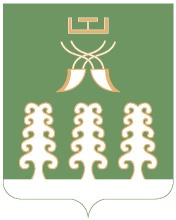 Администрация сельского поселения                   Дмитриево-Полянский сельсоветмуниципального районаШаранский районРеспублики Башкортостанул.Полевая, д.2а, д. Дмитриева Поляна Шаранский район, Республика Башкортостан 452630          тел.(34769) 2-68-00 e-mail: dmpolss@yandex.ruhttp://www.dmpol.sharan-sovet.ru.ИНН 0251000704, ОГРН 1020200613476